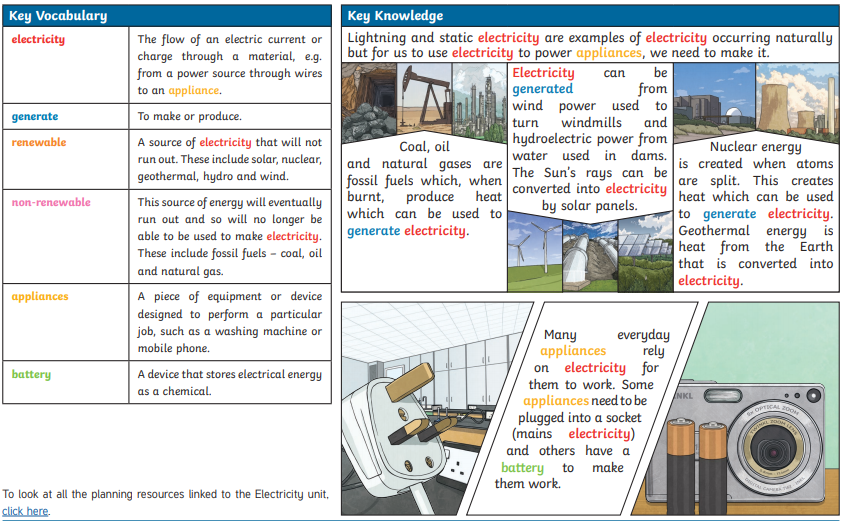 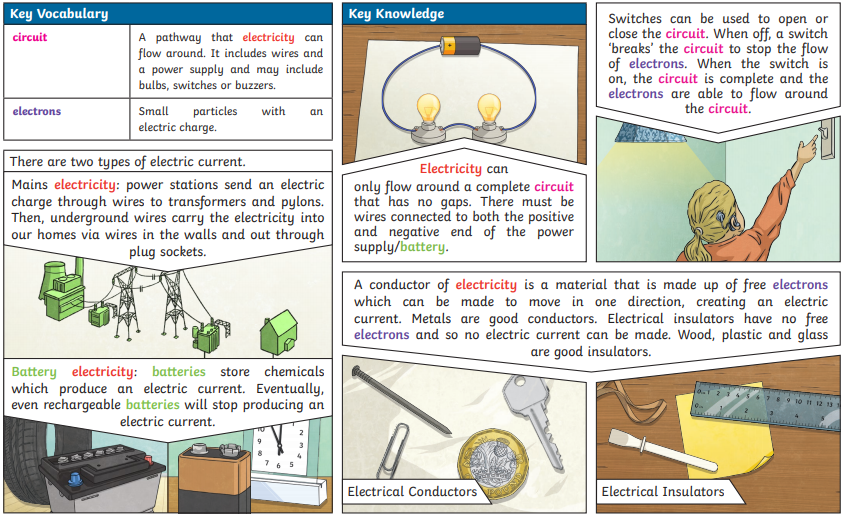 Week TwoOur science theme for the next two weeks will focus on exploring electricity. Some tasks will take longer than others, so feel free to complete these over several days if needs be. You may do these in any order that you wish, and present your work in a way that suits you- be creative!  Electrical conductors/ insulatorsTask: Choose different materials and predict if you think they are electrical insulators or conductors.Then have a look at these resources or do your own research to see if you were correct.https://www.bbc.co.uk/bitesize/topics/z2882hv/articles/zxv482phttps://www.youtube.com/watch?time_continue=219&v=3Wl-5w1yCh4&feature=emb_titlehttps://www.thoughtco.com/examples-of-electrical-conductors-and-insulators-608315Static ElectricityStatic electricity is a naturally occurring type of electricity. It is usually caused by friction. Have you ever got a shock from touching a door handle? That’s caused by static electricity!Task: See if you can carry out any of these experiments using static electricity at home.https://www.youtube.com/watch?v=ViZNgU-Yt-YElectricity inventorsUse the resources below and your own research to find out about two pioneers in electricity.  John Logie Baird:https://www.coolkidfacts.com/john-logie-baird/https://www.youtube.com/watch?v=ZC0YZOXmvKsHertha Ayrton: https://www.youtube.com/watch?v=0LjZ6RcaHYIhttps://www.youtube.com/watch?v=Kc3VmGNnKngTask: Choose one of the inventors and create a fact file/ biography about their life and inventions. Fun Facts!Electricity travels at the speed of light, about 300,000 kilometres per second.A typical microwave uses more electricity powering its digital clock than it does heating foodThe word “electrocute” is a combination of the words electro and execute, meaning you were killed by electricity. So, if you don’t die, you were not electrocuted, only shocked.Task: Find some more fascinating electricity facts!Electricity inventorsElectricity is constantly developing; our lives are becoming more electrical. But, today you are going to invent an electrical item that doesn’t yet exist. Task: Invent a machine that could do anything- it could turn clouds to ice-cream or be a pair of shoes that play music as you walk. Think outside of the box.  You could draw it or write about it, or both. Tell me what it does, how it works and the materials it is made from. Happy inventing!Electricity inventorsElectricity is constantly developing; our lives are becoming more electrical. But, today you are going to invent an electrical item that doesn’t yet exist. Task: Invent a machine that could do anything- it could turn clouds to ice-cream or be a pair of shoes that play music as you walk. Think outside of the box.  You could draw it or write about it, or both. Tell me what it does, how it works and the materials it is made from. Happy inventing!